УВАЖАЕМЫЕ ПОКУПАТЕЛИ!В целях ускорения времени отгрузки продукции и оформления документов, просим Вас заблаговременно перед прибытием Вашего автотранспортного средства на склад ЗАО «Парад» (Дзержинский р-н, д. Гричино) подать данные на электронную почту 205@parad.by согласно следующей таблице*:* Табличная часть заполняется произвольным способом. Также возможен вариант досрочной отправки Доверенности на лицо, которое будет получать продукцию, (в этом случае предоставляются данные по п.1, п.2, п.3 таблицы). Адрес электронной почты info@parad.by, т/ф (017) 270-26-56.** В случае, если грузополучателем является Директор, необходима копия приказа о назначении и печать.*** По всем возникающим вопросам обращаться по номерам:(017) 270-26-56;  8 (029) 110-26-54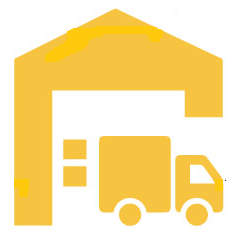 1№ договора(подписанный оригинал договора либо подписанный скан на э/п 205@parad.by либо info@parad.by)2№ платежного поручения (обязательно, при условии если дата отгрузки и дата платежного поручения совпадают)3Дата предполагаемой загрузки4Владелец транспортного средства (грузополучатель)5Данные по транспортному средству(марка ТС, регистрационный знак ТС)6№ путевого листа(если он имеется)7ФИО водителя  (полностью)8Паспортные данные(серия, №, кем выдан, дата выдачи)9№ доверенности и дата выдачи**10Пункт разгрузки